COLLOQUE EUROPÉEN" Préservation Pour L‘Eternité " 2022 – Amsterdam (Hollande)15/04/2022 – 19/04/2022Courtyard Marriott Amsterdam Airport **** Bosweg 15
2131 LX Hoofddorp 
NetherlandsNom et Prénom (Inscrits sur le Passeport) ____________________________________________Adresse : ______________________________________________________________________Ville : _____________________Code postal : ____________Pays : ______ ________________Téléphone : ________________________E-mail : ____________________________________________Centre de méditation / Association VôVi : ______________________             Masculin [   ]   Féminin  [   ]    Personne à contacter (en  cas d‘urgence) : _____________________Téléphone : ____________________Date limite d’inscription et de paiement des frais du Colloque : 15/12/2021 En cas d‘annulation après le 31/12/2021, les frais du Colloque ne seront pas remboursés.Inscription au Colloque Inscription au Colloque avec Tour de visite du jardin de fleurs Keukenhof et AmsterdamLes Amis-pratiquants peuvent visiter le jardin de fleurs par leurs propres moyens s’ils ont une voiture particulière et n’ont pas besoin de dormir à l‘hôtel la nuit du 18/04/2022.Prix du ticket d’entrée au jardin des fleurs par groupe (20-200 personnes)  sur internet 17 €.Inscription et paiement des frais pour les personnes ci-dessous : Je voudrais partager la chambre avec l’Ami-pratiquant (inscription et paiement des frais à part) : _______________________________________________________________________________________________________________________________________Les Amis-pratiquants qui choisissent une chambre à 2 personnes doivent choisir :J’ai besoin d’une place de parking (gratuit pour les 40 premières voitures)  Formalités d’inscription et paiement des frais du Colloque FRANCE et les autres PAYS  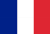 Les Amis-pratiquants de France et des autres PAYS doivent s’inscrire auprès de :Huỳnh Minh Bảo178 Rue de l’Université75007 Paris, FRANCEMobile ou Viber : +33 1 45 50 2 912, Email: vovifrance@yahoo.frVirement des frais sur le compte de : Association VOVI FranceBanque : 		                    SOCIETE GENERALE Paris Saint Dominique FranceIBAN: 		                    FR76 30003 03290 00037266125 14BIC: 			                    SOGEFRPPBut : 		                                COLLOQUE 2022 Frais du Colloque par personneChambre 4 personnesChambre 3 personnesChambre2 personnesChambre 1 personne TotalColloque 4 jours / 3 nuits/ 8 repas 320 €360 € 430 €650 €Enfant4-12 ans210 €250 €320 €Chambre avant le Colloque 16/04 (avec petit déjeuner)55 €70 €90 €160 €Frais  Par personneChambre 4 personnes Chambre 3 personnes Chambre2 personnesChambre 1 personneTotalColloque + Tour5 jours / 4 nuits/ 9 repas(09/04 – 13/04)415 €470 €560 €850 €Enfant (4-12 ans)(09/04 – 13/04)305 €360 €450 €Ne dort pas la nuit du 12/04 à l’hôtelNe dort pas la nuit du 12/04 à l’hôtelNe dort pas la nuit du 12/04 à l’hôtelNe dort pas la nuit du 12/04 à l’hôtelNe dort pas la nuit du 12/04 à l’hôtelColloque + Tour 4 jours / 3 nuits/ 8 repas(09/04 – 12/04)350 €390 €460 €680 €Enfant (4-12 ans)(09/04 – 12/04)240 €280 €350 €Nom et Prénom (Inscrits sur le Passeport) Age (Enfant)Frais du ColloqueTotal des frais du Colloque :Total des frais du Colloque :Frais de la chambre des nuits (avant le Colloque) :Frais de la chambre des nuits (avant le Colloque) :Total frais du Colloque + Nuits avant le ColloqueTotal frais du Colloque + Nuits avant le ColloqueChoix de la chambre avecKing Bed (1 grand lit)2 Queen Bed  (2 lits double) 